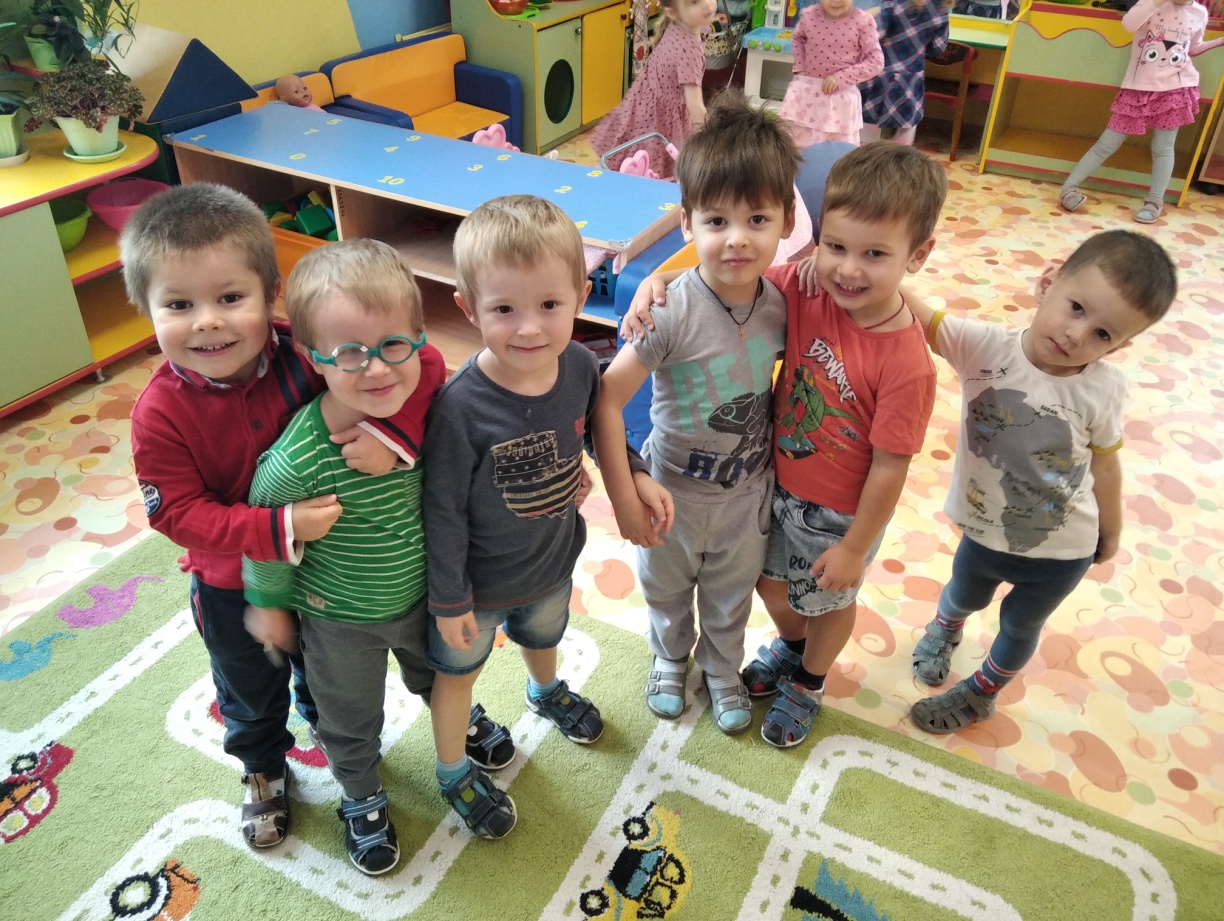 Трудно нам стоять на местеБудем прыгать, бегать вместеМожем, как юла, крутитьсяИ, как, мячик, прокатитьсяНа одной ноге попрыгать,А другой ногой подрыгатьМожем мы, назло молве,Постоять на голове.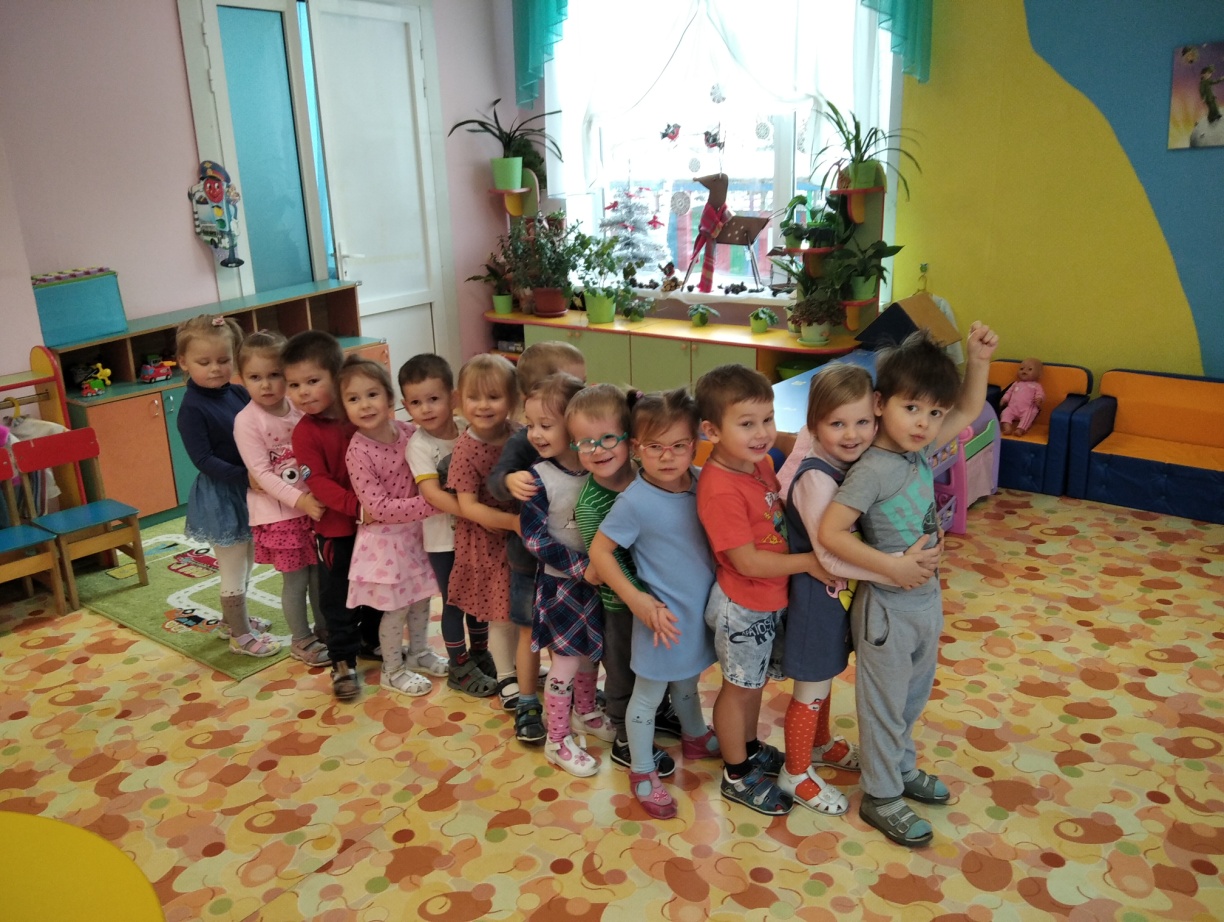 Воспитатель с няней самиНашу группу там и тутНет, не просто малышами,Непоседами зовут. 